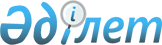 О внесении изменений в решение Илийского районного маслихата от 25 декабря 2017 года № 20-105 "О бюджетах поселка Боралдай и сельских округов Илийского района на 2018-2020 годы"Решение Илийского районного маслихата Алматинской области от 4 мая 2018 года № 27-132. Зарегистрировано Департаментом юстиции Алматинской области 17 мая 2018 года № 4709
      В соответствии с пунктом 4 статьи 106 Бюджетного кодекса Республики Казахстан от 4 декабря 2008 года, подпунктом 1) пункта 1 статьи 6 Закона Республики Казахстан от 23 января 2001 года "О местном государственном управлении и самоуправлении в Республике Казахстан", Илийский районный маслихат РЕШИЛ:
      1. Внести в решение Илийского районного маслихата "О бюджетах поселка Боралдай и сельских округов Илийского района на 2018-2020 годы" от 25 декабря 2017 года № 20-105 (зарегистрирован в Реестре государственной регистрации нормативных правовых актов № 4487, опубликован 25 января 2018 года в Эталонном контрольном банке нормативных правовых актов Республики Казахстан) следующие изменения:
      пункты 1, 2, 3, 5, 7 указанного решения изложить в новой редакции:
      "1. Утвердить бюджет поселка Боралдай 2018-2020 годы согласно приложениям 1, 2, 3 к настоящему решению соответственно, в том числе на 2018 год в следующих объемах:
      1) доходы 408507 тысяч тенге, в том числе:
      налоговые поступления 310 005 тысяч тенге; 
      поступления трансфертов 98 502 тысячи тенге;
      2) затраты 424 089 тысяч тенге;
      3) сальдо по операциям с финансовыми активами 0 тенге;
      4) дефицит (профицит) бюджета (-) 15 582 тысячи тенге;
      5) финансирование дефицита (использование профицита) бюджета 15 582 тысячи тенге.";
      "2. Утвердить бюджет Ащыбулакского сельского округа на 2018-2020 годы согласно приложениям 4, 5, 6 к настоящему решению соответственно, в том числе на 2018 год в следующих объемах:
      1) доходы 213 466 тысяч тенге, в том числе:
      налоговые поступления 148 827 тысяч тенге; 
      поступления трансфертов 64 639 тысяч тенге;
      2) затраты 225 114 тысячи тенге;
      3) сальдо по операциям с финансовыми активами 0 тенге;
      4) дефицит (профицит) бюджета (-) 11 648 тысяч тенге;
      5) финансирование дефицита (использование профицита) бюджета 11 648 тысяч тенге.";
      "3. Утвердить бюджет Байсеркенского сельского округа на 2018-2020 годы согласно приложениям 7, 8, 9 к настоящему решению соответственно, в том числе на 2018 год в следующих объемах:
      1) доходы 256 183 тысячи тенге, в том числе:
      налоговые поступления 235 399 тысяч тенге; 
      поступления трансфертов 20 784 тысячи тенге;
      2) затраты 271 327 тысяч тенге;
      3) сальдо по операциям с финансовыми активами 0 тенге;
      4) дефицит (профицит) бюджета (-) 15 144 тысячи тенге;
      5) финансирование дефицита (использование профицита) бюджета 15 144 тысячи тенге.";
      "5. Утвердить бюджет КазЦИКовского сельского округа на 2018-2020 годы согласно приложениям 13, 14, 15 к настоящему решению соответственно, в том числе на 2018 год в следующих объемах:
      1) доходы 87 403 тысячи тенге, в том числе:
      налоговые поступления 67 619 тысяч тенге; 
      поступления трансфертов 19 784 тысячи тенге;
      2) затраты 90 620 тысяч тенге;
      3) сальдо по операциям с финансовыми активами 0 тенге;
      4) дефицит (профицит) бюджета (-) 3 217 тысяч тенге;
      5) финансирование дефицита (использование профицита) бюджета 3 217 тысяч тенге.";
      "7. Утвердить бюджет Куртинского сельского округа на 2018-2020 годы согласно приложениям 19, 20, 21 к настоящему решению соответственно, в том числе на 2018 год в следующих объемах:
      1) доходы 50757 тысяч тенге, в том числе:
      налоговые поступления 45 317 тысяч тенге; 
      поступления трансфертов 5 440 тысяч тенге;
      2) затраты 58254 тысячи тенге;
      3) сальдо по операциям с финансовыми активами 0 тенге;
      4) дефицит (профицит) бюджета (-) 7 497 тысяч тенге;
      5) финансирование дефицита (использование профицита) бюджета 7 497 тысяч тенге.".
      2. Приложения 1, 4, 7, 13, 19 к указанному решению соответственно изложить в новой редакции согласно приложениям 1, 2, 3, 4, 5 к настоящему решению.
      3. Контроль за исполнением настоящего решения возложить на постоянную комиссию Илийского районного маслихата "По вопросам бюджета, социально-экономического развития, транспорта, строительства, связи, промышленности, сельского хозяйства, земельных отношений и предпринимательства".
      4. Настоящее решение вводится в действие с 1 января 2018 года.
      Согласование к решению Илийского районного маслихата от "4" мая 2018 года № 27-132 "О внесении изменений в решение Илийского районного маслихата от 25 декабря 2017 года № 20-105 "О бюджетах поселка Боралдай и сельских округов Илийского района на 2018-2020 годы" Бюджет поселка Боралдай на 2018 год Бюджет Ащыбулакского сельского округа на 2018 год Бюджет Байсеркенского сельского округа на 2018 год  Бюджет КазЦиковского сельского округа на 2018 год Бюджет Куртинского сельского округа на 2018 год
					© 2012. РГП на ПХВ «Институт законодательства и правовой информации Республики Казахстан» Министерства юстиции Республики Казахстан
				
      Председатель сессии Илийского районного маслихата 

Е. Турымбетов

      Секретарь Илийского районного маслихата 

Р. Абилова

      "СОГЛАСОВАНО"

      Руководитель государственного

      учреждения "Отдел экономики

      и бюджетного планирования

      Илийского района"

Естеусизова Гульнар Таутаевна
Приложение 1 к решению Илийского районного маслихата от "4" мая 2018 года № 27-132 "О внесении изменений в решение Илийского районного маслихата от 25 декабря 2017 года № 20-105 "О бюджетах поселка Боралдай и сельских округов Илийского района на 2018-2020 годы"
Приложение 1 к решению Илийского районного маслихата от 25 декабря 2017 года № 20-105 "О бюджетах поселка Боралдай и сельских округов Илийского района на 2018-2020 годы"
Сумма (тысяч тенге)
Класс
Класс
Класс
Класс
Сумма (тысяч тенге)
Подкласс
Подкласс
Подкласс
Сумма (тысяч тенге)
Специфика
Специфика
Сумма (тысяч тенге)
Наименование
Сумма (тысяч тенге)
І. Доходы
408 507
1
Налоговые поступления
310 005
01
Подоходный налог
162 656
2
Индивидуальный подоходный налог
162 656
04
Налоги на собственность
147 349
1
Налог на имущество
5 051
3
Земельный налог
5 512
4
Налог на транспортные средства
136 786
4
Поступление трансфертов
98 502
02
Трансферты из вышестоящих органов государственного управления
98 502
3
Трансферты из районного (города областного значения) бюджета
98 502
Функциональная группа
Функциональная группа
Функциональная группа
Функциональная группа
Функциональная группа
Функциональная группа
Сумма (тысяч тенге)
Функциональная подгруппа
Функциональная подгруппа
Функциональная подгруппа
Функциональная подгруппа
Функциональная подгруппа
Сумма (тысяч тенге)
Администратор бюджетных программ
Администратор бюджетных программ
Администратор бюджетных программ
Администратор бюджетных программ
Сумма (тысяч тенге)
Программа
Программа
Программа
Сумма (тысяч тенге)
Подпрограмма
Подпрограмма
Сумма (тысяч тенге)
ІІ. Затраты
424 089
1
Государственные услуги общего характера
35 783
1
Представительные, исполнительные и другие органы, выполняющие общие функции государственного управления
35 783
124
Аппарат акима города районного значения, села, поселка, сельского округа
35 783
001
Услуги по обеспечению деятельности акима города районного значения, села, поселка, сельского округа
32 934
022
Капитальные расходы государственных органов
2 849
4
Образование
169 376
1
Дошкольное воспитание и обучение
169 376
124
Аппарат акима города районного значения, села, поселка, сельского округа
166 614
004
Дошкольное воспитание и обучение и организация медицинского обслуживания в организациях дошкольного воспитания и обучения
166 614
2
Начальное, основное среднее и общее среднее образование
2 762
124
Аппарат акима города районного значения, села, поселка, сельского округа
2 762
005
Организация бесплатного подвоза учащихся до ближайшей школы и обратно в сельской местности
2 762
7
Жилищно - коммунальное хозяйство
36 332
3
Благоустройство населенных пунктов
36 332
124
Аппарат акима города районного значения, села, поселка, сельского округа
36 332
008
Освещение улиц населенных пунктов
7 500
009
Обеспечение санитарии населенных пунктов
3 000
011
Благоустройство и озеленение населенных пунктов
25 832
8
Культура, спорт, туризм и информационное пространство
285
1
Деятельность в области культуры
285
124
Аппарат акима города районного значения, села, поселка, сельского округа
285
006
Поддержка культурно-досуговой работы на местном уровне
285
13
Прочие
26 350
9
Прочие
26 350
124
Аппарат акима города районного значения, села, поселка, сельского округа
26 350
040
Реализация мероприятий для решения вопросов обустройства населенных пунктов в реализацию мер по содействию экономическому развитию регионов в рамках Программы развития регионов до 2020 года
26 350
15
Трансферты
155 963
1
Трансферты
155 963
124
Аппарат акима города районного значения, села, поселка, сельского округа
155 963
043
Бюджетные изъятия
155 963
Категория
Категория
Категория
Категория
Категория
Сумма (тысяч тенге)
Класс
Класс
Класс
Класс
Сумма (тысяч тенге)
Подкласс
Подкласс
Подкласс
Сумма (тысяч тенге)
Специфика
Специфика
Сумма (тысяч тенге)
Наименование
Сумма (тысяч тенге)
5
Погашение бюджетных кредитов
0
01
Погашение бюджетных кредитов
0
1
Погашение бюджетных кредитов, выданных из государственного бюджета
0
Категория
Категория
Категория
Категория
Категория
Сумма (тысяч тенге)
Класс
Класс
Класс
Класс
Сумма (тысяч тенге)
Подкласс
Подкласс
Подкласс
Сумма (тысяч тенге)
Специфика
Специфика
Сумма (тысяч тенге)
Наименование
Сумма (тысяч тенге)
6
Поступления от продажи финансовых активов государства
0
01
Поступления от продажи финансовых активов государства
0
1
Поступления от продажи финансовых активов внутри страны
0
Категория
Категория
Категория
Категория
Категория
Сумма (тысяч тенге)
Класс
Класс
Класс
Класс
Сумма (тысяч тенге)
Подкласс
Подкласс
Подкласс
Сумма (тысяч тенге)
Специфика
Специфика
Сумма (тысяч тенге)
Наименование
Сумма (тысяч тенге)
V. Дефицит (профицит) бюджета
-15 582
VI. Финансирование дефицита (использование профицита) бюджета
15 582
8
Используемые остатки бюджетных средств
15 582
01
Остатки бюджетных средств
15 582
Функциональная группа
Функциональная группа
Функциональная группа
Функциональная группа
Функциональная группа
Функциональная группа
Сумма (тысяч тенге)
Функциональная подгруппа
Функциональная подгруппа
Функциональная подгруппа
Функциональная подгруппа
Функциональная подгруппа
Сумма (тысяч тенге)
Администратор бюджетных программ
Администратор бюджетных программ
Администратор бюджетных программ
Администратор бюджетных программ
Сумма (тысяч тенге)
Программа
Программа
Программа
Сумма (тысяч тенге)
Подпрограмма
Подпрограмма
Сумма (тысяч тенге)
Наименование
Сумма (тысяч тенге)
16
Погашение займов
0
1
Погашение займов
0
124
Аппарат акима города районного значения, села, поселка, сельского округа
0
054
Возврат, использованных не по целевому назначению кредитов, выданных из районного (города областного значения) бюджета
0Приложение 2 к решению Илийского районного маслихата от "4" мая 2018 года № 27-132 "О внесении изменений в решение Илийского районного маслихата от 25 декабря 2017 года № 20-105 "О бюджетах поселка Боралдай и сельских округов Илийского района на 2018-2020 годы"
Приложение 4 к решению Илийского районного маслихата от 25 декабря 2017 года № 20-105 "О бюджетах поселка Боралдай и сельских округов Илийского района на 2018-2020 годы"
Сумма (тысяч тенге)
Класс
Класс
Класс
Класс
Сумма (тысяч тенге)
Подкласс
Подкласс
Подкласс
Сумма (тысяч тенге)
Специфика
Специфика
Сумма (тысяч тенге)
Наименование
Сумма (тысяч тенге)
І. Доходы
213 466
1
Налоговые поступления
148 827
01
Подоходный налог
51 601
2
Индивидуальный подоходный налог
51 601
04
Налоги на собственность
97 226
1
Налог на имущество
2 814
3
Земельный налог
1 321
4
Налог на транспортные средства
93 091
4
Поступление трансфертов
64 639
02
Трансферты из вышестоящих органов государственного управления
64 639
3
Трансферты из районного (города областного значения) бюджета
64 639
Функциональная группа
Функциональная группа
Функциональная группа
Функциональная группа
Функциональная группа
Функциональная группа
Сумма (тысяч тенге)
Функциональная подгруппа
Функциональная подгруппа
Функциональная подгруппа
Функциональная подгруппа
Функциональная подгруппа
Сумма (тысяч тенге)
Администратор бюджетных программ
Администратор бюджетных программ
Администратор бюджетных программ
Администратор бюджетных программ
Сумма (тысяч тенге)
Программа
Программа
Программа
Сумма (тысяч тенге)
Подпрограмма
Подпрограмма
Сумма (тысяч тенге)
Наименование
Сумма (тысяч тенге)
ІІ. Затраты
225 114
1
Государственные услуги общего характера
36 828
1
Представительные, исполнительные и другие органы, выполняющие общие функции государственного управления
36 828
124
Аппарат акима города районного значения, села, поселка, сельского округа
36 828
001
Услуги по обеспечению деятельности акима города районного значения, села, поселка, сельского округа
34 054
022
Капитальные расходы государственных органов
2 774
4
Образование
71 830
1
Дошкольное воспитание и обучение
42 895
124
Аппарат акима города районного значения, села, поселка, сельского округа
42 895
004
Дошкольное воспитание и обучение и организация медицинского обслуживания в организациях дошкольного воспитания и обучения
42 895
2
Начальное, основное среднее и общее среднее образование
28 935
124
Аппарат акима города районного значения, села, поселка, сельского округа
28 935
005
Организация бесплатного подвоза учащихся до ближайшей школы и обратно в сельской местности
28 935
7
Жилищно - коммунальное хозяйство
24 753
3
Благоустройство населенных пунктов
24 753
124
Аппарат акима города районного значения, села, поселка, сельского округа
24 753
008
Освещение улиц населенных пунктов
7 500
009
Обеспечение санитарии населенных пунктов
2 800
011
Благоустройство и озеленение населенных пунктов
14 453
8
Культура, спорт, туризм и информационное пространство
300
1
Деятельность в области культуры
300
124
Аппарат акима города районного значения, села, поселка, сельского округа
300
006
Поддержка культурно-досуговой работы на местном уровне
300
13
Прочие
21 744
9
Прочие
21 744
124
Аппарат акима города районного значения, села, поселка, сельского округа
21 744
040
Реализация мероприятий для решения вопросов обустройства населенных пунктов в реализацию мер по содействию экономическому развитию регионов в рамках Программы развития регионов до 2020 года
21 744
15
Трансферты
69 659
1
Трансферты
69 659
124
Аппарат акима города районного значения, села, поселка, сельского округа
69 659
043
Бюджетные изъятия
69 659
Категория
Категория
Категория
Категория
Категория
Сумма (тысяч тенге)
Класс
Класс
Класс
Класс
Сумма (тысяч тенге)
Подкласс
Подкласс
Подкласс
Сумма (тысяч тенге)
Специфика
Специфика
Сумма (тысяч тенге)
Наименование
Сумма (тысяч тенге)
5
Погашение бюджетных кредитов
0
01
Погашение бюджетных кредитов
0
1
Погашение бюджетных кредитов, выданных из государственного бюджета
0
Категория
Категория
Категория
Категория
Категория
Сумма (тысяч тенге)
Класс
Класс
Класс
Класс
Сумма (тысяч тенге)
Подкласс
Подкласс
Подкласс
Сумма (тысяч тенге)
Специфика
Специфика
Сумма (тысяч тенге)
Наименование
Сумма (тысяч тенге)
6
Поступления от продажи финансовых активов государства
0
01
Поступления от продажи финансовых активов государства
0
1
Поступления от продажи финансовых активов внутри страны
0
Категория
Категория
Категория
Категория
Категория
Сумма (тысяч тенге)
Класс
Класс
Класс
Класс
Сумма (тысяч тенге)
Подкласс
Подкласс
Подкласс
Сумма (тысяч тенге)
Специфика
Специфика
Сумма (тысяч тенге)
Наименование
Сумма (тысяч тенге)
V. Дефицит (профицит) бюджета
-11 648
VI. Финансирование дефицита (использование профицита) бюджета
11 648
8
Используемые остатки бюджетных средств
11 648
01
Остатки бюджетных средств
11 648
Функциональная группа
Функциональная группа
Функциональная группа
Функциональная группа
Функциональная группа
Функциональная группа
Сумма (тысяч тенге)
Функциональная подгруппа
Функциональная подгруппа
Функциональная подгруппа
Функциональная подгруппа
Функциональная подгруппа
Сумма (тысяч тенге)
Администратор бюджетных программ
Администратор бюджетных программ
Администратор бюджетных программ
Администратор бюджетных программ
Сумма (тысяч тенге)
Программа
Программа
Программа
Сумма (тысяч тенге)
Подпрограмма
Подпрограмма
Сумма (тысяч тенге)
Наименование
Сумма (тысяч тенге)
16
Погашение займов
0
1
Погашение займов
0
124
Аппарат акима города районного значения, села, поселка, сельского округа
0
054
Возврат, использованных не по целевому назначению кредитов, выданных из районного (города областного значения) бюджета
0Приложение 3 к решению Илийского районного маслихата от "4" мая 2018 года № 27-132 "О внесении изменений в решение Илийского районного маслихата от 25 декабря 2017 года № 20-105 "О бюджетах поселка Боралдай и сельских округов Илийского района на 2018-2020 годы"
Приложение 7 к решению Илийского районного маслихата от 25 декабря 2017 года № 20-105 "О бюджетах поселка Боралдай и сельских округов Илийского района на 2018-2020 годы"
Сумма (тысяч тенге)
Класс
Класс
Класс
Класс
Сумма (тысяч тенге)
Подкласс
Подкласс
Подкласс
Сумма (тысяч тенге)
Специфика
Специфика
Сумма (тысяч тенге)
Наименование
Сумма (тысяч тенге)
І. Доходы
256 183
1
Налоговые поступления
235 399
01
Подоходный налог
103 686
2
Индивидуальный подоходный налог
103 686
04
Налоги на собственность
131 713
1
Налог на имущество
4 692
3
Земельный налог
6 379
4
Налог на транспортные средства
120 642
4
Поступление трансфертов
20 784
02
Трансферты из вышестоящих органов государственного управления
20 784
3
Трансферты из районного (города областного значения) бюджета
20 784
Функциональная группа
Функциональная группа
Функциональная группа
Функциональная группа
Функциональная группа
Функциональная группа
Сумма (тысяч тенге)
Функциональная подгруппа
Функциональная подгруппа
Функциональная подгруппа
Функциональная подгруппа
Функциональная подгруппа
Сумма (тысяч тенге)
Администратор бюджетных программ
Администратор бюджетных программ
Администратор бюджетных программ
Администратор бюджетных программ
Сумма (тысяч тенге)
Программа
Программа
Программа
Сумма (тысяч тенге)
Подпрограмма
Подпрограмма
Сумма (тысяч тенге)
Наименование
Сумма (тысяч тенге)
ІІ. Затраты
271 327
1
Государственные услуги общего характера
36 683
1
Представительные, исполнительные и другие органы, выполняющие общие функции государственного управления
36 683
124
Аппарат акима города районного значения, села, поселка, сельского округа
36 683
001
Услуги по обеспечению деятельности акима города районного значения, села, поселка, сельского округа
34 353
022
Капитальные расходы государственных органов
2 330
4
Образование
48 567
1
Дошкольное воспитание и обучение
39 129
124
Аппарат акима города районного значения, села, поселка, сельского округа
39 129
004
Дошкольное воспитание и обучение и организация медицинского обслуживания в организациях дошкольного воспитания и обучения
39 129
2
Начальное, основное среднее и общее среднее образование
9 438
124
Аппарат акима города районного значения, села, поселка, сельского округа
9 438
005
Организация бесплатного подвоза учащихся до ближайшей школы и обратно в сельской местности
9 438
7
Жилищно - коммунальное хозяйство
31 969
3
Благоустройство населенных пунктов
31 969
124
Аппарат акима города районного значения, села, поселка, сельского округа
31 969
008
Освещение улиц населенных пунктов
7 593
009
Обеспечение санитарии населенных пунктов
3 000
011
Благоустройство и озеленение населенных пунктов
21 376
8
Культура, спорт, туризм и информационное пространство
4 848
1
Деятельность в области культуры
4 848
124
Аппарат акима города районного значения, села, поселка, сельского округа
4 848
006
Поддержка культурно-досуговой работы на местном уровне
4 848
13
Прочие
20 784
9
Прочие
20 784
124
Аппарат акима города районного значения, села, поселка, сельского округа
20 784
040
Реализация мероприятий для решения вопросов обустройства населенных пунктов в реализацию мер по содействию экономическому развитию регионов в рамках Программы развития регионов до 2020 года
20 784
15
Трансферты
128 476
1
Трансферты
128 476
124
Аппарат акима города районного значения, села, поселка, сельского округа
128 476
043
Бюджетные изъятия
128 476
Категория
Категория
Категория
Категория
Категория
Сумма (тысяч тенге)
Класс
Класс
Класс
Класс
Сумма (тысяч тенге)
Подкласс
Подкласс
Подкласс
Сумма (тысяч тенге)
Специфика
Специфика
Сумма (тысяч тенге)
Наименование
Сумма (тысяч тенге)
5
Погашение бюджетных кредитов
0
01
Погашение бюджетных кредитов
0
1
Погашение бюджетных кредитов, выданных из государственного бюджета
0
Категория
Категория
Категория
Категория
Категория
Сумма (тысяч тенге)
Класс
Класс
Класс
Класс
Сумма (тысяч тенге)
Подкласс
Подкласс
Подкласс
Сумма (тысяч тенге)
Специфика
Специфика
Сумма (тысяч тенге)
Наименование
Сумма (тысяч тенге)
6
Поступления от продажи финансовых активов государства
0
01
Поступления от продажи финансовых активов государства
0
1
Поступления от продажи финансовых активов внутри страны
0
Категория
Категория
Категория
Категория
Категория
Сумма (тысяч тенге)
Класс
Класс
Класс
Класс
Сумма (тысяч тенге)
Подкласс
Подкласс
Подкласс
Сумма (тысяч тенге)
Специфика
Специфика
Сумма (тысяч тенге)
Наименование
Сумма (тысяч тенге)
V. Дефицит (профицит) бюджета
-15 144
VI. Финансирование дефицита (использование профицита) бюджета
15 144
8
Используемые остатки бюджетных средств
15 144
01
Остатки бюджетных средств
15 144
Функциональная группа
Функциональная группа
Функциональная группа
Функциональная группа
Функциональная группа
Функциональная группа
Сумма (тысяч тенге)
Функциональная подгруппа
Функциональная подгруппа
Функциональная подгруппа
Функциональная подгруппа
Функциональная подгруппа
Сумма (тысяч тенге)
Администратор бюджетных программ
Администратор бюджетных программ
Администратор бюджетных программ
Администратор бюджетных программ
Сумма (тысяч тенге)
Программа
Программа
Программа
Сумма (тысяч тенге)
Подпрограмма
Подпрограмма
Сумма (тысяч тенге)
Наименование
Сумма (тысяч тенге)
16
Погашение займов
0
1
Погашение займов
0
124
Аппарат акима города районного значения, села, поселка, сельского округа
0
054
Возврат, использованных не по целевому назначению кредитов, выданных из районного (города областного значения) бюджета
0Приложение 4 к решению Илийского районного маслихата от "4" мая 2018 года № 27-132 "О внесении изменений в решение Илийского районного маслихата от 25 декабря 2017 года № 20-105 "О бюджетах поселка Боралдай и сельских округов Илийского района на 2018-2020 годы"
Приложение 13 к решению Илийского районного маслихата от 25 декабря 2017 года № 20-105 "О бюджетах поселка Боралдай и сельских округов Илийского района на 2018-2020 годы"
Сумма (тысяч тенге)
Класс
Класс
Класс
Класс
Сумма (тысяч тенге)
Подкласс
Подкласс
Подкласс
Сумма (тысяч тенге)
Специфика
Специфика
Сумма (тысяч тенге)
Наименование
Сумма (тысяч тенге)
І. Доходы
87 403
1
Налоговые поступления
67 619
01
Подоходный налог
8 148
2
Индивидуальный подоходный налог
8 148
04
Налоги на собственность
59 471
1
Налог на имущество
2 084
3
Земельный налог
1 876
4
Налог на транспортные средства
55 511
4
Поступление трансфертов
19 784
02
Трансферты из вышестоящих органов государственного управления
19 784
3
Трансферты из районного (города областного значения) бюджета
19 784
Функциональная группа
Функциональная группа
Функциональная группа
Функциональная группа
Функциональная группа
Функциональная группа
Сумма (тысяч тенге)
Функциональная подгруппа
Функциональная подгруппа
Функциональная подгруппа
Функциональная подгруппа
Функциональная подгруппа
Сумма (тысяч тенге)
Администратор бюджетных программ
Администратор бюджетных программ
Администратор бюджетных программ
Администратор бюджетных программ
Сумма (тысяч тенге)
Программа
Программа
Программа
Сумма (тысяч тенге)
Подпрограмма
Подпрограмма
Сумма (тысяч тенге)
Наименование
Сумма (тысяч тенге)
ІІ. Затраты
90 620
1
Государственные услуги общего характера
25 694
1
Представительные, исполнительные и другие органы, выполняющие общие функции государственного управления
25 694
124
Аппарат акима города районного значения, села, поселка, сельского округа
25 694
001
Услуги по обеспечению деятельности акима города районного значения, села, поселка, сельского округа
25 394
022
Капитальные расходы государственных органов
300
4
Образование
17 544
2
Начальное, основное среднее и общее среднее образование
17 544
124
Аппарат акима города районного значения, села, поселка, сельского округа
17 544
005
Организация бесплатного подвоза учащихся до ближайшей школы и обратно в сельской местности
17 544
7
Жилищно - коммунальное хозяйство
12 000
3
Благоустройство населенных пунктов
12 000
124
Аппарат акима города районного значения, села, поселка, сельского округа
12 000
008
Освещение улиц населенных пунктов
1 500
009
Обеспечение санитарии населенных пунктов
2 000
011
Благоустройство и озеленение населенных пунктов
8 500
8
Культура, спорт, туризм и информационное пространство
300
1
Деятельность в области культуры
300
124
Аппарат акима города районного значения, села, поселка, сельского округа
300
006
Поддержка культурно-досуговой работы на местном уровне
300
13
Прочие
19 784
9
Прочие
19 784
124
Аппарат акима города районного значения, села, поселка, сельского округа
19 784
040
Реализация мероприятий для решения вопросов обустройства населенных пунктов в реализацию мер по содействию экономическому развитию регионов в рамках Программы развития регионов до 2020 года
19 784
15
Трансферты
15 298
1
Трансферты
15 298
124
Аппарат акима города районного значения, села, поселка, сельского округа
15 298
043
Бюджетные изъятия
15 298
Категория
Категория
Категория
Категория
Категория
Сумма (тысяч тенге)
Класс
Класс
Класс
Класс
Сумма (тысяч тенге)
Подкласс
Подкласс
Подкласс
Сумма (тысяч тенге)
Специфика
Специфика
Сумма (тысяч тенге)
Наименование
Сумма (тысяч тенге)
5
Погашение бюджетных кредитов
0
01
Погашение бюджетных кредитов
0
1
Погашение бюджетных кредитов, выданных из государственного бюджета
0
Категория
Категория
Категория
Категория
Категория
Сумма (тысяч тенге)
Класс
Класс
Класс
Класс
Сумма (тысяч тенге)
Подкласс
Подкласс
Подкласс
Сумма (тысяч тенге)
Специфика
Специфика
Сумма (тысяч тенге)
Наименование
Сумма (тысяч тенге)
6
Поступления от продажи финансовых активов государства
0
01
Поступления от продажи финансовых активов государства
0
1
Поступления от продажи финансовых активов внутри страны
0
Категория
Категория
Категория
Категория
Категория
Сумма (тысяч тенге)
Класс
Класс
Класс
Класс
Сумма (тысяч тенге)
Подкласс
Подкласс
Подкласс
Сумма (тысяч тенге)
Специфика
Специфика
Сумма (тысяч тенге)
Наименование
Сумма (тысяч тенге)
V. Дефицит (профицит) бюджета
-3 217
VI. Финансирование дефицита (использование профицита) бюджета
3 217
8
Используемые остатки бюджетных средств
3 217
01
Остатки бюджетных средств
3 217
Функциональная группа
Функциональная группа
Функциональная группа
Функциональная группа
Функциональная группа
Функциональная группа
Сумма (тысяч тенге)
Функциональная подгруппа
Функциональная подгруппа
Функциональная подгруппа
Функциональная подгруппа
Функциональная подгруппа
Сумма (тысяч тенге)
Администратор бюджетных программ
Администратор бюджетных программ
Администратор бюджетных программ
Администратор бюджетных программ
Сумма (тысяч тенге)
Программа
Программа
Программа
Сумма (тысяч тенге)
Подпрограмма
Подпрограмма
Сумма (тысяч тенге)
Наименование
Сумма (тысяч тенге)
16
Погашение займов
0
1
Погашение займов
0
124
Аппарат акима города районного значения, села, поселка, сельского округа
0
054
Возврат, использованных не по целевому назначению кредитов, выданных из районного (города областного значения) бюджета
0Приложение 5 к решению Илийского районного маслихата от "4" мая 2018 года № 27-132 "О внесении изменений в решение Илийского районного маслихата от 25 декабря 2017 года № 20-105 "О бюджетах поселка Боралдай и сельских округов Илийского района на 2018-2020 годы"
Приложение 19 к решению Илийского районного маслихата от 25 декабря 2017 года № 20-105 "О бюджетах поселка Боралдай и сельских округов Илийского района на 2018-2020 годы"
Сумма (тысяч тенге)
Класс
Класс
Класс
Класс
Сумма (тысяч тенге)
Подкласс
Подкласс
Подкласс
Сумма (тысяч тенге)
Специфика
Специфика
Сумма (тысяч тенге)
Наименование
Сумма (тысяч тенге)
І. Доходы
50 757
1
Налоговые поступления
45 317
01
Подоходный налог
13 822
2
Индивидуальный подоходный налог
13 822
04
Налоги на собственность
31 495
1
Налог на имущество
403
3
Земельный налог
636
4
Налог на транспортные средства
30 456
4
Поступление трансфертов
5 440
02
Трансферты из вышестоящих органов государственного управления
5 440
3
Трансферты из районного (города областного значения) бюджета
5 440
Функциональная группа
Функциональная группа
Функциональная группа
Функциональная группа
Функциональная группа
Функциональная группа
Сумма (тысяч тенге)
Функциональная подгруппа
Функциональная подгруппа
Функциональная подгруппа
Функциональная подгруппа
Функциональная подгруппа
Сумма (тысяч тенге)
Администратор бюджетных программ
Администратор бюджетных программ
Администратор бюджетных программ
Администратор бюджетных программ
Сумма (тысяч тенге)
Программа
Программа
Программа
Сумма (тысяч тенге)
Подпрограмма
Подпрограмма
Сумма (тысяч тенге)
Наименование
Сумма (тысяч тенге)
ІІ. Затраты
58 255
1
Государственные услуги общего характера
29 291
1
Представительные, исполнительные и другие органы, выполняющие общие функции государственного управления
29 291
124
Аппарат акима города районного значения, села, поселка, сельского округа
29 291
001
Услуги по обеспечению деятельности акима города районного значения, села, поселка, сельского округа
22 991
022
Капитальные расходы государственных органов
6 300
7
Жилищно - коммунальное хозяйство
16 000
3
Благоустройство населенных пунктов
16 000
124
Аппарат акима города районного значения, села, поселка, сельского округа
16 000
008
Освещение улиц населенных пунктов
6 000
009
Обеспечение санитарии населенных пунктов
2 000
011
Благоустройство и озеленение населенных пунктов
8 000
8
Культура, спорт, туризм и информационное пространство
301
1
Деятельность в области культуры
301
124
Аппарат акима города районного значения, села, поселка, сельского округа
301
006
Поддержка культурно-досуговой работы на местном уровне
301
13
Прочие
5 440
9
Прочие
5 440
124
Аппарат акима города районного значения, села, поселка, сельского округа
5 440
040
Реализация мероприятий для решения вопросов обустройства населенных пунктов в реализацию мер по содействию экономическому развитию регионов в рамках Программы развития регионов до 2020 года
5 440
15
Трансферты
7 223
1
Трансферты
7 223
124
Аппарат акима города районного значения, села, поселка, сельского округа
7 223
043
Бюджетные изъятия
7 223
Категория
Категория
Категория
Категория
Категория
Сумма (тысяч тенге)
Класс
Класс
Класс
Класс
Сумма (тысяч тенге)
Подкласс
Подкласс
Подкласс
Сумма (тысяч тенге)
Специфика
Специфика
Сумма (тысяч тенге)
Наименование
Сумма (тысяч тенге)
5
Погашение бюджетных кредитов
0
01
Погашение бюджетных кредитов
0
1
Погашение бюджетных кредитов, выданных из государственного бюджета
0
Категория
Категория
Категория
Категория
Категория
Сумма (тысяч тенге)
Класс
Класс
Класс
Класс
Сумма (тысяч тенге)
Подкласс
Подкласс
Подкласс
Сумма (тысяч тенге)
Специфика
Специфика
Сумма (тысяч тенге)
Наименование
Сумма (тысяч тенге)
6
Поступления от продажи финансовых активов государства
0
01
Поступления от продажи финансовых активов государства
0
1
Поступления от продажи финансовых активов внутри страны
0
Категория
Категория
Категория
Категория
Категория
Сумма (тысяч тенге)
Класс
Класс
Класс
Класс
Сумма (тысяч тенге)
Подкласс
Подкласс
Подкласс
Сумма (тысяч тенге)
Специфика
Специфика
Сумма (тысяч тенге)
Наименование
Сумма (тысяч тенге)
V. Дефицит (профицит) бюджета
-7 498
VI. Финансирование дефицита (использование профицита) бюджета
7 498
8
Используемые остатки бюджетных средств
7 498
01
Остатки бюджетных средств
7 498
Функциональная группа
Функциональная группа
Функциональная группа
Функциональная группа
Функциональная группа
Функциональная группа
Сумма (тысяч тенге)
Функциональная подгруппа
Функциональная подгруппа
Функциональная подгруппа
Функциональная подгруппа
Функциональная подгруппа
Сумма (тысяч тенге)
Администратор бюджетных программ
Администратор бюджетных программ
Администратор бюджетных программ
Администратор бюджетных программ
Сумма (тысяч тенге)
Программа
Программа
Программа
Сумма (тысяч тенге)
Подпрограмма
Подпрограмма
Сумма (тысяч тенге)
Наименование
Сумма (тысяч тенге)
16
Погашение займов
0
1
Погашение займов
0
124
Аппарат акима города районного значения, села, поселка, сельского округа
0
054
Возврат, использованных не по целевому назначению кредитов, выданных из районного (города областного значения) бюджета
0